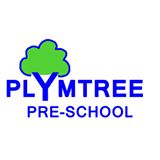 PLYMTREE PRE-SCHOOL COMMITTEE MEETINGMINUTES - AGM7:30pm 14th September 2021, Blacksmith’s Arms Meeting Chaired by Beccy WhitfieldCommittee MembersWe confirm the minutes are a true and accurate recordSIGNED (Chair)……..………………………………………………..	DATE…………………...SIGNED (Secretary) ………………………………………………..	DATE…………………….Beccy Whitfield (Chairperson / Safeguarding)Beccy Whitfield (Chairperson / Safeguarding)BW        PRESENTBW        PRESENTSarah Anning (Treasurer)Sarah Anning (Treasurer)SA          PRESENT SA          PRESENT Emma Board (Secretary)Emma Board (Secretary)EB          PRESENTEB          PRESENTDonna Manser (Fees & Funding Officer)                                           Donna Manser (Fees & Funding Officer)                                           DM        PRESENTDM        PRESENTClare Livingstone (Setting Manager)Clare Livingstone (Setting Manager)CL          PRESENTCL          PRESENTAnna Shelbourne (Health and Safety, Policies)Lucy Berryman (Website and Media)Kelly Le-Page (Committee Member)Anna Shelbourne (Health and Safety, Policies)Lucy Berryman (Website and Media)Kelly Le-Page (Committee Member)AS          PRESENTLB          PRESENT KLP        PRESENT AS          PRESENTLB          PRESENT KLP        PRESENT Lauriel Woodley (Committee Member)  Lauriel Woodley (Committee Member)  LW         PRESENTLW         PRESENTMinute RefITEM HEADINGITEM HEADINGACTION BY1.ApologiesNone – Full attendance, plus Jodie Redman (attended as interested in taking on a role).ApologiesNone – Full attendance, plus Jodie Redman (attended as interested in taking on a role).2.Welcome to all and thankyou to Jodie for coming along.Welcome to all and thankyou to Jodie for coming along.3.Minutes of Last MeetingMinutes of the previous meeting were emailed to all and copies signed and distributed for preschool noticeboard and Committee file. Minutes of Last MeetingMinutes of the previous meeting were emailed to all and copies signed and distributed for preschool noticeboard and Committee file. 4.Chair’s Update – Matters ArisingChair Report read from Beccy. Report Attached.Chair’s Update – Matters ArisingChair Report read from Beccy. Report Attached.5.Setting Manager’s Setting Manager’s report read by Clare.Setting Manager’s Setting Manager’s report read by Clare.8.Treasurer’s updateTreasurer’s report read by Sarah. Report Attached.Treasurer’s updateTreasurer’s report read by Sarah. Report Attached.9.Discussions before the AGMAngela has handed in her notice at Preschool and her last day will be on the 8th November 2021. Possibly Sam Gatter to help out at the preschool as qualified and will be contacted. Sam to complete DBS and two references to be supplied.Preschool staff are organising a leaving do for Angela. Committee agreed to pay for all staff’s meals.Fundraising:Ideas were shared.Halloween – Pumpkin Trail around the village.Christmas Fayre – Sunday 12th December 2021 – 11am-2pm. Emma to book the village Hall.Father Christmas to be confirmed.Committee members urgently required to complete the roles. Social post and letters to be created.Policies - Amend the policy that under 3 rate is payable after the term they turn 3.Clare (Setting Manager) arrived for the AGM.Discussions before the AGMAngela has handed in her notice at Preschool and her last day will be on the 8th November 2021. Possibly Sam Gatter to help out at the preschool as qualified and will be contacted. Sam to complete DBS and two references to be supplied.Preschool staff are organising a leaving do for Angela. Committee agreed to pay for all staff’s meals.Fundraising:Ideas were shared.Halloween – Pumpkin Trail around the village.Christmas Fayre – Sunday 12th December 2021 – 11am-2pm. Emma to book the village Hall.Father Christmas to be confirmed.Committee members urgently required to complete the roles. Social post and letters to be created.Policies - Amend the policy that under 3 rate is payable after the term they turn 3.Clare (Setting Manager) arrived for the AGM.9.Resignation/Election of new committee membersThe committee members standing down from / changing their roles on the committee are:Sarah Anning - TreasurerEmma Board - Secretary & Charity CommissionerDonna Manser - Fees and Funding OfficerLucy Berryman - Website and Social Media OfficerAnna Shelbourne - Health and Safety OfficerNew committee membersThe following were elected to the roles stated:Resignation/Election of new committee membersThe committee members standing down from / changing their roles on the committee are:Sarah Anning - TreasurerEmma Board - Secretary & Charity CommissionerDonna Manser - Fees and Funding OfficerLucy Berryman - Website and Social Media OfficerAnna Shelbourne - Health and Safety OfficerNew committee membersThe following were elected to the roles stated:10.Any Other BusinessDue to the Treasurer and Fundraising roles not being filled, an extraordinary AGM will need to be called.Chair to create a notice for the extraordinary AGM 2 weeks before the extraordinary AGM takes place with details of roles required. Letters in trays at the school.Any Other BusinessDue to the Treasurer and Fundraising roles not being filled, an extraordinary AGM will need to be called.Chair to create a notice for the extraordinary AGM 2 weeks before the extraordinary AGM takes place with details of roles required. Letters in trays at the school.BW11.Date of Next MeetingExtraordinary AGM – Tuesday 12th October 2021 – Beccy’s house – 7.30pm.Date of Next MeetingExtraordinary AGM – Tuesday 12th October 2021 – Beccy’s house – 7.30pm.ALL